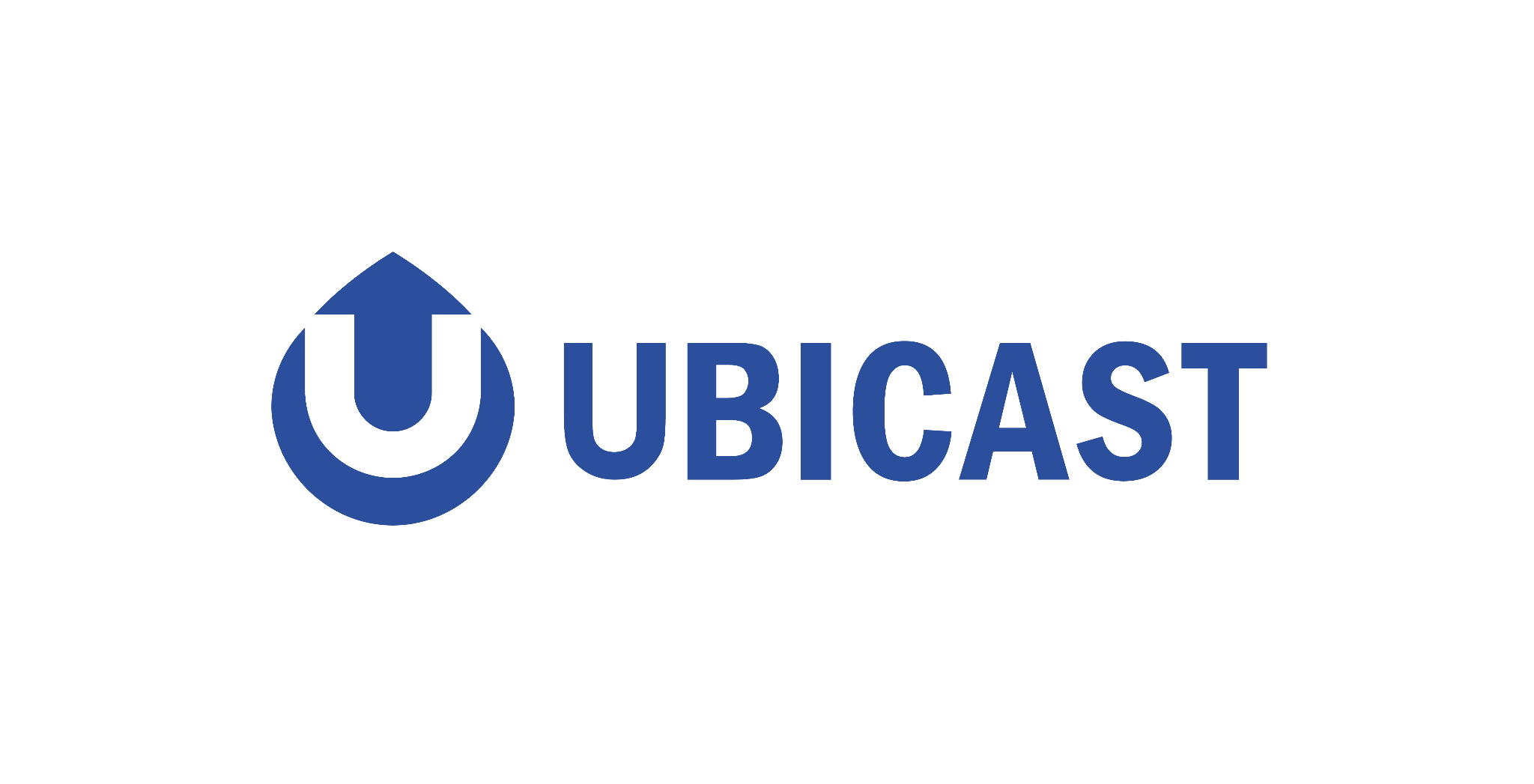 Template de syllabusLes équipes UbiCast ont conçu ce template de syllabus afin de faciliter le travail des enseignants. Ce document vous permettra de présenter aux étudiants l’enseignement dispensé dans sa globalité. Votre syllabus doit inclure les informations utiles à l’apprentissage de votre matière. Par exemple : les objectifs pédagogiques, le déroulement des séances, les chapitres qui seront abordés, les modalités d’évaluation, des conseils, des recommandations de lecture, ou encore l’organisation des cours.Ce template a été pensé pour présenter l’information de manière optimale. Nous vous conseillons cependant de ne pas hésiter à ajouter des images, des tableaux, des GIFS, des couleurs à la charte de votre établissement, etc. pour rendre le document encore plus lisible, et donner envie à vos étudiants de le parcourir.Commencez par remplir le template ci-dessous. Une fois votre document prêt, faites-le parvenir à vos étudiants avant ou pendant la première session de cours. N’oubliez pas de leur demander s’ils ont des questions ou remarques après en avoir pris connaissance.Informations concernant le coursNom du cours :UE :Nombre d’ECTS :Informations concernant l’enseignant
Nom de l’enseignant :Email :Téléphone :Bureau et disponibilité :À propos du coursPrésentation et objectifs pédagogiques :Compétences visées :Pré-requis :Ressources demandées et/ou conseillées :Liste des chapitres et temps consacré :Déroulement d’une séance :Travail collaboratif :OrganisationNuméro de salle et/ou amphi :Formats et découpage des séances :Planning et organisation des cours synchrones :Modalités d’évaluationRègles de fonctionnementAbsentéisme et participation :Plagiat :Informations relatives à la santé étudiante[Inscrivez votre nom, ainsi que votre fonction. N’hésitez pas à en dire plus si vous le souhaitez].[Insérez votre numéro de bureau, ainsi que les horaires auxquels vous y êtes présent·e. Spécifiez les motifs pour lesquels les étudiants peuvent venir vous voir. Songez également à créer un planning partagé en ligne pour que les étudiants puissent s’inscrire et prendre rendez-vous].[Commencez par présenter l’enseignement : de quoi s’agit-il ? de quoi parle-t-on ? Puis définissez les objectifs pédagogiques : “ce cours vise à (comprendre/en savoir plus/apprendre/ maîtriser…)…",  “l’objectif de ce cours est de (réussir à/ d’acquérir les connaissances nécessaires à…/ de savoir réaliser…”].[Listez les compétences et savoir-faire que cet enseignement offrira aux étudiants].[Informez les étudiants des compétences qu’ils sont censés avoir déjà acquises et qui seront indispensables pour suivre cet enseignement. N’hésitez pas à proposer des ressources consultables (livres, vidéos, sites web) qui leur permettraient de voir ou revoir des notions qu’ils auraient abordées ou pas avec leur précédent enseignant·e].[Établissez une bibliographie du cours, ainsi qu’une liste des ressources complémentaires à consulter pour suivre cet enseignement. N’oubliez pas de préciser si celles-ci sont demandées ou bien conseillées pour approfondir un sujet].[Listez les chapitres qui seront abordés au cours de cet enseignement. Puis, renseignez le nombre d’heures / séances consacrées à chacune des thématiques].[Indiquez le rituel que vous suivrez au début de chaque cours. Par exemple : Commencer la séance par une question “brise-glace”Proposer un moment pour répondre aux questions suite au dernier coursPrésenter le programme et les objectifs de la séance du jouretc.].[Indiquez à vos élèves les outils que vous utiliserez en présentiel comme en distanciel pour favoriser les échanges et l’interaction en classe].[Renseignez le numéro de la salle ou le nom de l’amphi si le lieu reste le même pendant toute la durée de l’enseignement].[Ajoutez une x correspondant au format prévu pour chaque séance].[Ajoutez une x correspondant au format prévu pour chaque séance].[Ajoutez une x correspondant au format prévu pour chaque séance].[Ajoutez une x correspondant au format prévu pour chaque séance].[Ajoutez une x correspondant au format prévu pour chaque séance].[Ajoutez une x correspondant au format prévu pour chaque séance].[Ajoutez une x correspondant au format prévu pour chaque séance].En présentielEn présentielEn présentielEn distancielEn distancielEn distancielTPTDCours magistralTDCours magistralCapsules vidéoSéance 1Séance 2…………………Date de la séanceChapitres et thématiques abordésActivités proposéesTravail préalable à effectuer……Par exemple : présentations orales, exercices collaboratifs…Par exemple : visionnage du cours vidéo précédent, lecture d’un chapitre, exercice…Date de l’évaluationType d’examenCompétencesPourcentage de la note…Par exemple : présentation orale, travail analytique, travail de recherche, questionnaire…Quelles sont les compétences évaluées ?…[Précisez si la présence au cours est obligatoire, notée, contrôlée ? Décrivez également vos attentes en terme de participation : sera-t-elle notée ? fera-t-elle l’objet d’un bonus ? etc.].[Rappelez les risques encourus en cas de plagiat].[Parce que la santé physique et mentale des étudiants est cruciale, n’hésitez pas à remplir cette section en fournissant les informations relatives à votre établissement et son pôle santé : adresse, horaires, services, site web, etc. Ou à vous proposer des temps d’échanges en dehors des heures de cours si nécessaire].